Identification des partenairesRappel : Conditions encadrant l’attribution du subside Présentation du projetDescription détaillée du projet (maximum 3 pages, inclus tableaux, images et graphiques)BudgetUne participation d’au moins 50% du coût du projet est attendue de la part du partenaire industriel (en financement, en matériel ou en heures de travail). La totalité du subside est octroyée au partenaire académique.Engagements du demandeurMontage, suivi et clôture du projetLe demandeur garantit que le projet, tel que décrit, ne fait pas l’objet d’une démarche de financement public en cours. Le cas échéant, la soumission devra être étudiée au cas par cas. Un contrat liant les parties prenantes et incluant la gestion de la propriété intellectuelle doit être signé avant le début des travaux. Un rapport final doit être établi par le demandeur à l’issue du projet ; il sera traité de manière confidentielle et réservé à un usage interne uniquement.Chaque projet peut être utilisé comme étude de cas par l’OPI dans un support de communication avec l’accord des partenaires.Signatures des partenairesLes signataires déclarent sur l’honneur l’absence de conflits d’intérêt entre les parties prenantes.  Date de la demande : Date de la demande : Demandeur – Partenaire industrielDemandeur – Partenaire industrielEntrepriseRaison socialeAdresseNPALieuIDE (Registre IDE) CHE-Nombre d’employés	 
(équivalent temps plein)Entreprise membre de l’OPIResponsable industrielResponsable industrielNomPrénomMailTéléphonePartenaire académiquePartenaire académiqueInstitutionDépartementResponsable académiqueResponsable académiqueNomPrénomMailTéléphoneCollaborationCollaborationAvez-vous déjà travaillé avec ce partenaire académique ?Si aucun partenaire académique n’est identifiéSi aucun partenaire académique n’est identifiéQuelles sont les compétences recherchées ?Titre de l’étude de faisabilité : Titre de l’étude de faisabilité : Résumé 
(maximum 5 lignes)Domaine Objectif de développement durable (Description des ODD)
Choisir l’ODD principal. ButButLe but de ce projet est Le but de ce projet est ObjectifsPour y parvenir, les objectifs sont :Pour y parvenir, les objectifs sont :PerspectivesPerspectivesEn cas de succès de l’étude de faisabilité, quelles sont les perspectives de développement ?En cas de succès de l’étude de faisabilité, quelles sont les perspectives de développement ?Coût total du projet CHF Demandeur – Partenaire industriel
Participation du partenaire industriel à détailler (en financement, en matériel et/ou en heure de travail)Demandeur – Partenaire industriel
Participation du partenaire industriel à détailler (en financement, en matériel et/ou en heure de travail)Financement CHF Coût matérielCHF Coût personnelCHF % du coût total du projet%Partenaire académiquePartenaire académiqueDemande de subside* CHF Responsable industrielResponsable industrielNom et prénom :Date et signature :Responsable académiqueResponsable académiqueNom et prénom :Date et signature :Responsable OPIResponsable OPINom et prénom :
Sébastien KICKADate et signature :Directrice de l’OPIDirectrice de l’OPINom et prénom :
Hélène GACHEDate et signature :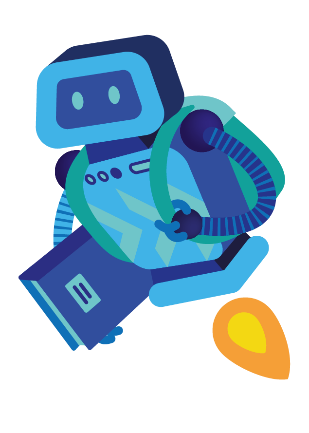 